 Diana Finkelstein          UrólogaMN: 142.609 MP: 58.568Nacionalidad: ArgentinaEstado civil: SolteraFecha y Lugar de Nacimiento: 01/11/1983, Cap. Fed., ArgentinaESTUDIOSIDIOMAS ACTIVIDAD ASISTENCIAL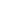 03/2015 – hasta actualidad: Uróloga en Sanatorio Ateneo, CABA.05/2014 hasta actualidad: Uróloga de planta. Consultorio de uro-oncología y módulo de quirófano semanal en Hospital de Trauma y Emergencia Dr. Federico Abete, Malvinas Argentinas.01/2013 hasta actualidad: Uróloga en Centro Urológico, San Miguel09/2013 hasta actualidad: Uróloga en Clínica Privada Sanatorio General Sarmiento, San Miguel09/2014 – 03/2015: Jefatura de residentes, Hospital de Trauma y Emergencia Dr. Federico Abete, Malvinas Argentinas.09/2015 – 02/2016: Obra social Medical’s, San Miguel03/2014 – 02/2016: Obra Social de Choferes de Camiones (OSCHOCA), San Miguel10/2013 - 06/2014: Instituto Argentino del Riñón y Transplante (IART), CABAEXPERIENCIA DOCENTECURSOS Y CONGRESOSPrimario - Secundario: Instituto Pestalozzi. Título: Bachiller Nacional Bilingüe en Ciencias y Letras con Idioma Alemán.Premio al mejor Bachiller2002 – Ciclo Básico Común, Universidad de Buenos Aires 2003 – 2010: Medicina, Facultad de Medicina, UBA. Título: Médico   - UDH: Hospital de Clínicas José de San Martín   - Internado Anual Rotatorio: Cirugía General y Medicina Interna, Barcelona, EspañaAbril 2010- Marzo 2014: Residencia de Urología, Hospital F. Abete, Malvinas Argentinas.- Diciembre 2012 a Febrero 2013: rotación de Uro-pediatría, Hospital de Niños Ricardo Gutiérrez-  Noviembre y Diciembre 2013: rotación de Uro-oncología, CEMIC.Julio 2013 - Febrero 2014: Curso Anual de Formación Especializada en Ecografía y Ultrasonografía, SAEU. Regularizado. Julio 2012- Julio 2014: Carrera de Especialista Universitario en Urología, SAU-UBAAlemán:Certificados:1999: Sprachdiplom I (82/100 puntos)2001: Sprachdiplom II (80/100 puntos)Inglés:Certificados:1998: Preliminary English Test (PET) University of Cambridge Aprobado en la categoría "Passed with Merit"2000: First Certificate in English (FCE) University of Cambridge       Aprobado con "B"04-12/2004: Curso teórico-práctico sobre “Metodología para la Disección y Mostración Anatómica”, de 400 hs de duración con examen final y monografía; 2da Cátedra de Anatomía, facultad de medicina, UBA.2005-2009: Ayudantía en el Equipo de Disección, 2da Cátedra de Anatomía,       Facultad de Medicina, UBA.2005 y 2006: Clases de anatomía para la carrera de Fonoaudiología, UBA.09-11/2006: Instructora en el “Curso de Introducción al Conocimiento Anatómico Urogenital” para graduados (certificado por la Asociación Argentina de Anatomía).2006: Instructora en el cuso teórico-práctico sobre “Metodología para la Disección y Mostración Anatómica”, de 510 hs de duración con presentación de monografía y evaluación final; 2da Cátedra de Anatomía, facultad de medicina, UBA.2007: Instructora en el curso teórico-práctico sobre “Metodología para la Disección y Mostración Anatómica”, de 400 hs de duración. 2da Cátedra de Anatomía, Facultad de medicina, UBA.03/2008 – 07/2009: Docente en la Universidad de la Marina Mercante (UdeMM) para Licenciatura en Bioimágenes. Buenos Aires.2012 hasta actualidad: Clases de Urología de grado para UDH San Miguel, UBA.06/2006: Jornada de “Bases Anatómicas y Quirúrgicas del Hígado”.08/2006: Jornada de “Anatomía Quirúrgica de Paredes Abdominales”.10/2006: XLIII Congreso Argentino de Anatomía. Co-autor:“Análisis de la irrigación arterial palmar y sus variantes”, Prum, N; Finkelstein,         D; Ottone, NE; Dominguez, M; Bertone, VH“Irrigación Cardíaca y su Correlato con Estudios de Imágenes”, García de Quirós, N; Panzeri, P; Prum, N; Finkelstein, D; Lo Tártaro, MA“Consideraciones Anatómicas Sobre el Primer Espacio Comisural de la Mano”, Bertone, HV; Ottone, NE; Arruñada, F; Lo Tártaro, M; Finkelstein, D11/2006: Jornada de “Bases Anatómicas de la Cirugía Estética del Rostro”.04/2007: Jornada de “Anatomía Quirúrgica de Cabeza y Cuello”.11/2007: XLIV Congreso Argentino de Anatomía, La Plata: Co-autor: “Consideraciones anátomo-clínicas sobre el nervio radial en el codo”. Bertone, VH; Ottone, NE; Lo Tártaro, M; García de Quirós, N; Arrotea, A; Finkelstein, D.10/2008: XLV Congreso Argentino de Anatomía, Mendoza Co-autor: “El Músculo Supraclavicularis Propius. Estadística e Importancia Clínica en el Síndrome de Compresión del Nervio Supraclavicular” Ottone, NE; Lo Tartaro, M A; Finkelstein, D; Bertone, V H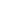 06/2010: Simposio Internacional de Avances en Urología, SAU.10/2010: Congreso Argentino de Urología, SAU11/2010: I Jornada de Cirugía Robótica en Urología, Htal. F. Abete12/2010: I Congreso de Hospitales; XIV Jornadas de Salud de Malvinas Argentinas. Curso de Introducción a la Cirugía Robótica, 12 hs teórico-practicas con maniobras en la consola. 06/2011: Simposio Internacional de Avances en Urología, SAU.09/2011: II Jornada de Cirugía Robótica Urológica en vivo, Htal. F. Abete.09/2011: Jornada de Uroginecología del Hospital Británico. Curso de Prolapso Genital e Incontinencia Urinaria en la Mujer.11/2011: Congreso Argentino de Urología, SAU. Autor Video “Nefrectomía Parcial Laparoscópica Asistida por Robot”, Finkelstein, D; Macan, SA; Eraso Alava, MF; Schell, JM; Monzó, JI; Secin, FP; García, MFAutor Poster “Descripción y Aplicación de la Clasificación Nefrométrica RENAL en un Hospital Público de la Provincia de Buenos Aires”, Finkelstein, D; Macan, SA; Peresson, JM; Manzur, EH; Monzó, JI; Secin, FP; García, MF.Co-autor Videos: “Riñón con Doble Sistema Colector Completo más Litiasis Ureteral: Litotricia endoscópica y Resección del Pielón Superior Laparoscópico Asistido por Robot”, Macan, SA; Finkelstein, D; Albornoz, JM; Monzó, JI; García, MF.            “Cistectomía Parcial Laparoscópica Asistida por Robot en Adenocarcinoma de Uraco”, Albornoz, JM; Peresson, JM; Finkelstein, D; Manzur, EH; Monzó, JI; Secin, FP; García, MF.            “Plástica Vesicoureteral Robótica para Tratamiento del Reflujo Vesicoureteral Unilateral”, Peresson, JM; Finkelstein, D; Schell JM; Manzur, EH; Monzó, JI; Secin, FP; García, MF.Co-autor Presentación Oral:“Cistoscopia con NBI en el Diagnostico de Cáncer de Vejiga no Músculo-Invasivo. Experiencia Inicial”, Eraso Alava, MF; Peresson, JM; Finkelstein, D; Valle Franco, PJ; Monzó, JI; García MF.12/2011: XXVI Jornadas Nacionales para Médicos Residentes de Urología. V Jornadas Latinoamericanas para Médicos Residentes de Urología.              -  Autor póster “Descripción y Aplicación de la Clasificación Nefrométrica RENAL en un Hospital Público de la Provincia de Buenos Aires”, Finkelstein, D; Macan, SA; Peresson, JM; Manzur, EH; Monzó, JI; Secin, FP; García, MF.06/2012: Simposio Internacional de Avances en Urología, SAU06/2012: VIII Simposio Internacional de Uroncología, IV Congreso Internacional de Urología Oncológica, UROLA, Córdoba.08/2012: Jornada Anual de Cirugía Urológica en vivo, Htal. Italiano.11/2012: Congreso Argentino de Urología, SAU. Autor: “Evaluación de Predictores de Agresividad Tumoral en Pacientes con Carcinoma de Células Claras sometidos a Nefrectomía” Finkelstein, D.; Schell, J. M.; Valle, J.; Paesano, N.; Manzur, E. H.; Monzo, J. I.; Secin, F.P.; García, M. F.           -   Autor: “Formas de Presentación de Tumores Renales en un Hospital Público de la Provincia de Buenos Aires”, Finkelstein, D.: Macan, S. A.; Basualdo, M. A.; Barreiro, S.; Paesano, N.; Monzó, J. I.; Secin, F. P.: García, M. F-Co-autor: Poster “Cáncer Prostático y Tumor Renal Sincrónico. A Propósito de un Caso”  Ortiz, F; Schell, J; Albornoz, JM; Finkelstein, D; Secin, F;  Monzo, JI; Garcia, MF.Presentación Oral: “Morbilidad Perioperatoria en Nefrectomía Radical”, Schell, J; Finkelstein, D; Macan, S; Mancini, C; Secin, F; Monzo, JI; Garcia, M.12/2012: Jornadas de Actualización en Uro-Oncología, SUR, Rosario.06/2013: Curso de Endourolgía En Vivo, Pre-simposio Internacional de Avances en Urología. Hospital de Clínicas, José de San Martín, UBA.06/2013: Simposio Internacional de Avances en Urología, SAU08/2013: Actualizaciones en Urología, FAU, Córdoba.05/2014: Simposio Internacional de Avances en Urología, SAU10/2014: Congreso Argentino de Urología, SAU.11/2014: XXXIII Congreso CAU 2014, Punta del Este, Uruguay.        - Co-autor trabajo multicéntrico: “Experiencia hispanoamericana en nefrectomía parcial mínimamente invasiva”, Secin, FP; Alvarez Maestro, M; Martinez Piñeiro, L; Santaella Torres, F; Rozanec, JJ; Featherston, M; Garcia Marchiñena, P; Jurado Navarro, A; Castillo Cadiz, O; Vidal Mora, I; Villoldo, G; Caumont, F; Schatloff, O; Rovegno, A; Monzó Gardiner, J; Davila, H; Zequi, S; Abreu Clavijo, D; Nuñez Bragayrac, L; Sotelo, R; Autran, A; Finkelstein, D; Palou Redorta, J; Rodriguez Faba, O; Favaretto, R; Villavicencio Mavrich, H.07/2015: Congreso Europeo de Urología, EAU. Madrid.04/2015: Simposio Internacional de Avances en Urología, SAU11/2015: Congreso Argentino de Urología, SAU04/2016: Simposio Internacional de Avances en Urología, SAUPREMIOS Y PUBLICACIONES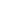 10/2006: XLIII Congreso Argentino de Anatomía, Rosario. - Premio Elbio Cozzi. Presentación oral: “Análisis de la irrigación arterial palmar y sus variantes”; Prum, N; Finkelstein, D; Ottone, NE; Dominguez, M; Bertone, VH. 2010: “Analysis and Clinical Importance of Superficial Arterial Palmar Irrigation and its Variants over 86 Cases” (Análisis e Importancia Clínica de la Irrigación Arterial Palmar Superficial y sus Variaciones sobre 86 Casos); Ottone, N. E.; Prum, N.; Dominguez, M.; Blasi, E.; Medan, C.; Shinzato, S.; Finkelstein, D.; Bertone, V. H.. Int. J. Morphol., 28(1):157-164, 20102011: “Experiencia Inicial en Cirugía Laparoscópica Asistida por Robot en un Servicio de Urología de un Hospital Público”, Monzó, JI; García, MF; Manzur, EH; Schell, MJ; Finkelstein, D; Albornoz, JM; Eraso Alava, MF; Ortega, R; Secin, FP. Rev. Arg. De Urol. Vol 76 (2) 2011 (46-55)12/2011: XXVI Jornadas Nacionales para Médicos Residentes de Urología. V Jornadas Latinoamericanas para Médicos Residentes de Urología.       - Premio al mejor Póster “Descripción y Aplicación de la Clasificación Nefrométrica RENAL en un Hospital Público de la Provincia de Buenos Aires”, Finkelstein, D; Macan, SA; Peresson, JM; Manzur, EH; Monzó, JI; Secin, FP; García, MF.11/2014: XXXIII Congreso CAU 2014, Punta del Este, Uruguay.        - Premio Antonio Puigvert: “Experiencia hispanoamericana en nefrectomía parcial mínimamente invasiva”, Secin, FP; Alvarez Maestro, M; Martinez Piñeiro, L; Santaella Torres, F; Rozanec, JJ; Featherston, M; Garcia Marchiñena, P; Jurado Navarro, A; Castillo Cadiz, O; Vidal Mora, I; Villoldo, G; Caumont, F; Schatloff, O; Rovegno, A; Monzó Gardiner, J; Davila, H; Zequi, S; Abreu Clavijo, D; Nuñez Bragayrac, L; Sotelo, R; Autran, A; Finkelstein, D; Palou Redorta, J; Rodriguez Faba, O; Favaretto, R; Villavicencio Mavrich, H.